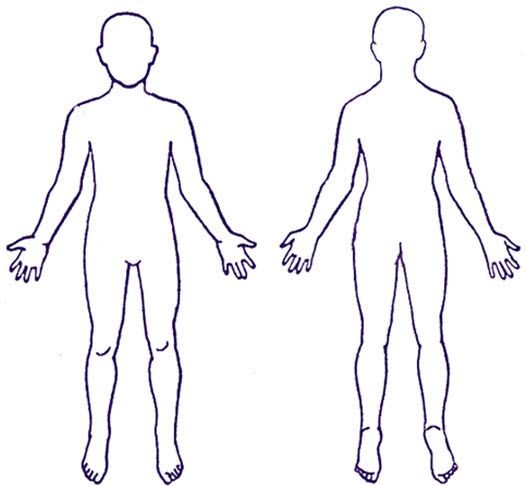 EnglishTigrinyaNew Patient Questionnaire for newly arrived migrants in the UKናይ ሓደስቲ ሕሙማት ዳህሳስ ሕቶታት ናብ ዓዲ እንግሊዝ ሓደስቲ ንዝመጹ ስደተኛታትEveryone has a right to register with a GP. You do not need proof of address, immigration status, ID or an NHS number to register with a GP. This questionnaire is to collect information about your health so that the health professionals at your GP practice can understand what support, treatment and specialist services you may need in accordance with the confidentiality and data sharing policies of the National Health Service.    Your GP will not disclose any information you provide for purposes other than your direct care unless: you have consented (e.g. to support medical research); or they are required to do so by law (e.g. to protect other people from serious harm); or because there is an overriding public interest (e.g. you are suffering from a communicable disease). Further information about how your GP will use your information is available from your GP practice.Return your answers to your GP practice.ኩሉ ሰብ ኣብ GP (ሓፈሻዊ ሓኪም) ናይ ምምዝጋብ መሰል ኣለዎ። ምስ ሓፈሻዊ ሓኪም ንምምዝጋብ ናይ ኣድራሻ መረጋገጺ፣ ኩነታት ኢሚግሬሽን፣ መለለዪ መንነት ወይ ቁጽሪ NHS ኣየድልየካን እዩ። እዚ ዳህሳስ ሕቶታት እዚ፣ እቶም ኣብ ትካል ሓፈሻዊ ሕክምናኹም ዘለዉ ሰብ ሞያ ጥዕና፣ ብመሰረት ፖሊሲታት ምስጢራዊነትን ምክፋል መረዳእታን ሃገራዊ ኣገልግሎት ጥዕና እንታይ ዓይነት ደገፍ፣ ሕክምናን ስፔሻሊስት ኣገልግሎታትን ከድልዮም ከም ዝኽእል ንምርዳእ ብዛዕባ ጥዕናኹም ሓበሬታ ንምእካብ እዩ።    ሓፈሻዊ ሓኪምካ እትህቦ ዝኾነ ይኹን ሓበሬታ ካብ ቀጥታዊ ክንክንካ ወጻኢ ንኻልእ ዕላማታት ኣይገልጽን እዩ፣ እዚ ግን ፍቓድ እንተሂብካ (ንኣብነት ንሕክምናዊ ምርምር ንምድጋፍ)፤ ወይ ብሕጊ ከምኡ ክገብሩ እንተተገዲዱ (ንኣብነት ንኻልኦት ሰባት ካብ ከቢድ ጉድኣት ንምክልኻል)፤ ወይ ድማ ልዕሊ ኩሉ ህዝባዊ ረብሓ ስለዘሎ (ንኣብነት ብተመሓላላፊ ሕማም ትሳቐ እንተ ኣሊኻ) ሓበሬታኻ ክገልጽ ይኽእል። ብዛዕባ እቲ ሓፈሻዊ ሓኪምካ ንሓበሬታኻ ብኸመይ ከም ዝጥቀመሉ ተወሳኺ ሓበሬታ ኣብ ናይ ሓፈሻዊ ሓኪም ትካልካ ይርከብ።መልስታትካ ናብ ናይ ሓፈሻዊ ሓኪም ልምምድካ ምለስ።Section one: Personal detailsቀዳማይ ክፋል፡ ውልቃዊ ዝርዝር ሓበሬታFull name:ሙሉእ ሽም፡Address: ኣድራሻ፡ Telephone number:ቁጽሪ ተሌፎን፡Email address:ኢመይል ኣድራሻ፡Please complete all questions and tick all the answers that apply to you.በጃኹም ኩሉ ሕቶታት መሊእኩም ወድኡ ንኹሉ ዝምልከተኩም መልስታት ድማ ምልክት ግበሩ።Date questionnaire completed: 1.1እዝ ዳህሳስ ዝተዛዘመሉ ዕለት፡ 1.2 Which of the following best describes you? Male           	Female   	Other	Prefer not to say	1.2 ካብዞም ዝስዕቡ ዝበለጸ ዝገልጸካ ኣየናይ እዩ? ተባዕታይ           	ኣንስታይ   	ካልእ	ዘይምምላስ ይመርጽ	1.3 Is this the same gender you were given at birth?NoYesPrefer not to say	1.3 እዚ ኣብ እዋን ልደት ዝተዋህበካ ጾታ ድዩ?ኣይፋልንእወዘይምምላስ ይመርጽ	 Date of birth: 
Date______ Month _______  Year ______ ዕለተ ልደት፡ 
ዕለት______ ወርሒ _______ ዓመት ______1.5 Religion:   	Buddhist Christian  	Hindu  		Jewish  	Muslim  	Sikh 		Other religionNo religion1.5 ሃይማኖት:   	ቡድሂስት ክርስትያን  	ሂንዱ  		ኣይሁድ  	ሙስሊም  	ሲክ 		ካልእ ሃይማኖትሃይማኖት ኣልቦ1.6 Marital status:Married/civil partner		Divorced    Widowed		None of the above1.6 ኩነታት ሓዳር:በዓል ሓዳር/ሲቪላዊ መጻምድቲ		ዝተፋትሐ    መጻምዲ ዝሞተቶ/ዝሞታ		ካብዚ ኣብ ላዕሊ ዝተጠቕሱ ዘይኮነ Sexual Orientation:  Heterosexual (attracted to the opposite sex)	Homosexual (attracted to the same sex)		  Bisexual (attracted to males and females) 	Prefer not to sayOther1.7 ጾታዊ ዝንባለ፡  ሄተሮሴክሹዋል (ተጻራሪ ጾታ ዝመርጽ)	ግብረሰዶማዊ (ተመሳሳሊ ጾታ ዝመርጽ)		  ክልቲኡ ጾታ (ደቂ ተባዕትዮን ደቂ ኣንስትዮን ዝመርጽ) 	ዘይምምላስ ይመርጽካልእ Main spoken language: 1.8 ቀንዲ እትዛረቦ ቋንቋ፡  Second spoken language:1.9 ካልኣይ ዝዝረብ ቋንቋ፡Do you need an interpreter?   No   Yes  1.10ተርጓሚ የድልየካ ድዩ?   ኣይፋልን   እወ  Would you prefer a male or a female interpreter? Please be aware that interpreter availability might mean it is not always possible to meet your preference.MaleFemaleI don’t mind1.11ወዲ ተባዕታይ'ዶ ወይስ ጓል ኣንስተይቲ ተርጓሚ ትመርጽ? ናይ ተርጓሚ ምህላዉ ማለት ኩሉ ግዜ ምርጫኹም ክሕሎ ከምዘይከኣል ማለት ክኸውን ከምዝኽእል ኣስተውዕሉ።ተባዕታይኣንስታይምርጫ የብለይን1.12 Are you able to read in your own language?NoYesI have difficulty reading1.12 ብቋንቋኻ ከተንብብ ትኽእል ዲኻ?ኣይፋልንእወናይ ምንባብ ጸገም ኣለኒAre you able to write in your own language?NoYesI have difficulty writing1.13ብቋንቋኻ ክትጽሕፍ ትኽእል ዲኻ?ኣይፋልንእወናይ ምጽሓፍ ጸገም ኣለኒDo you need sign language support?NoYes1.14ናይ ምልክት ቋንቋ ደገፍ የድልየካ ድዩ?ኣይፋልንእወPlease give details of your next of kin and/or someone we can contact in an emergency:1.15በጃኹም ዝርዝር ናይ ቀረባ ዘመድኩምን/ወይ ኣብ ህጹጽ እዋን ክንረኽቦ እንኽእል ሰብን ሃቡ፡Section two: Health questionsካልኣይ ክፋል፡ ሕቶታት ጥዕናAre you currently feeling unwell or ill?No Yes2.1ኣብዚ እዋን እዚ ሓሚምካ ወይ ጥዕና ስኢንካ ዲኻ?ኣይፋልን እወDo you need an urgent help for your health problem?No Yes2.2ንናይ ጥዕና ጸገምካ ህጹጽ ሓገዝ የድልየካ ድዩ?ኣይፋልን እወDo you currently have any of the following symptoms? Please tick all that applyWeight lossCoughCoughing up bloodNight sweatsExtreme tirednessBreathing problemsFeversDiarrhoeaSkin complaints or rashesBlood in your urineBlood in your stoolHeadachePainLow moodAnxietyDistressing flashbacks or nightmaresDifficulty sleepingFeeling like you can’t control your thoughts or actionsFeeling that you want to harm yourself or give up on lifeOther2.3ኣብዚ እዋን እዚ ዝኾነ ካብዞም ዝስዕቡ ምልክታት ኣለካ ድዩ? በጃኹም ኣብ ዝምልከቶ ኩሉ ምልክት ግበሩምንካይ ክብደት ሰብነትሰዓልደም ምስዓልናይ ለይቲ ረሃጽልዑል ድኻምናይ ምስትንፋስ ጸገምረስኒተቕማጥ/ውጽኣትናይ ቆርበት ሽፍታ ወይ ስሓሽንቲ ኣብ ደምሽንቲ ኣብ ሰገራሕማም ርእሲቃንዛስምዒት ምስኣንውጥረትዘጨንቑ ዝኽርታት ወይ ዝርብሽ ሕልሚጸገም ምድቃስሓሳባትካ ወይ ተግባራትካ ክትቆጻጸሮ ከም ዘይትኽእል ኮይኑ ይስምዓካንነብስኻ ክትጎድእ ወይ ምንባር ክትገድፎ ከም እትደሊ ይስምዓካካልእPlease mark on the body image the area(s) where you are experiencing your current health problem(s) 2.4በጃኻ ኣብቲ ናይ ሰብነት ኣካላት ዘርኢ ምስሊ ኣብቲ ሕጂ ዘለካ ናይ ጥዕና ጸገም(ማት) ዘጋጥመካ ከባቢ(ታት) ምልክት ግበር Do you have any known health problems that are ongoing?NoYes2.5ቀጻሊ ዝኾነ ዝፍለጥ ናይ ጥዕና ጸገማት ኣለካ ድዩ?ኣይፋልንእወDo you have or have you ever had any of the following? Please tick all that applyArthritisAsthmaBlood disorder	Sickle cell anaemia	ThalassaemiaCancerDental problemsDiabetesEpilepsyEye problemsHeart problemsHepatitis BHepatitis CHIV or AIDSHigh blood pressureKidney problemsLiver problemsLong-term lung problem/breathing difficulties Mental health problems  Low mood/depressionAnxietyPost-traumatic stress disorder (PTSD)Previously self-harmedAttempted suicideOther OsteoporosisSkin diseaseStrokeThyroid disease Tuberculosis (TB)Other 2.6ዝኾነ ካብዞም ዝስዕቡ ኣለካ ወይ ኣጋጢሙካ ይፈልጥ ድዩ? በጃኹም ኣብ ዝምልከቶ ኩሉ ምልክት ግበሩሕማም ኣርትራይተስኣዝማ/ኣስሚናይ ደም ጸገም	ዋሕዲ ደም ሲክል ሴል	ታላሲምያካንሰርናይ ስኒ ጸገማትሕማም ሽኮርዘውድቕ ሕማምናይ ዓይኒ ጸገማትናይ ልቢ ጸገማትሄፓቲትስ ቢሄፓቲትስ ሲኤችኣይቪ ወይ ኤድስልዑል ጸቕጢ ደምጸገማት ኩሊትጸገም ጸላም ከብዲንነዊሕ እዋን ዝጸንሕ ጸገም ሳንቡእ/ጸገም ምስትንፋስ ኣእምሮኣዊ ጸገማት  ትሑት ስምዒት/ጭንቀትውጥረትድሕሪ ዘሰንብድ ፍጻመ ዝመጽእ ጸቕጢ (PTSD)ቅድሚ ሕጂ ንባዕሉ ጎዲኡ ዝፈልጥፈተነ ነብሰ ቅትለትካልእ ኦስቲዮፖሮሲስናይ ቆርበት ሕማምወቕዒሕማም ታይሮይድ ሕማም ዓባይ ሰዓል (ቲቢ)ካልእ Have you ever had any operations / surgery?NoYes2.7ዝኾነ መጥባሕቲ ጌርካ ትፈልጥ'ዶ?ኣይፋልንእወIf you have had an operation / surgery, how long ago was this? In the last 12 months 1 – 3 years ago Over 3 years ago2.8መጥባሕቲ ገይርካ እንተኔርካ፣ መዓዝ እዩ ነይሩ? ኣብ ዝሓለፉ 12 ኣዋርሕ ቅድሚ 1-3 ዓመታት ቅስሚ ልዕሊ 3 ዓመታትDo you have any physical injuries from war, conflict or torture?NoYes2.9ካብ ኲናት፣ ግጭት ወይ ስቅያት ዝነቐለ ዝኾነ ኣካላዊ መጉዳእቲ ኣለካ ድዩ?ኣይፋልንእወDo you have any mental health problems? These could be from war, conflict, torture or being forced to flee your country?NoYes2.10ዝኾነ ናይ ኣእምሮ ጥዕና ጸገም ኣለካ ድዩ? እዚኦም ብሰንኪ ኲናት፣ ግጭት፣ ስቅያት ወይ ካብ ሃገርካ ንክትሃድም ምስ እትግደድ ዝፍጠሩ ክኾኑ ይኽእሉ?ኣይፋልንእወSome medical problems can run in families. Has a member of your immediate family (father, mother, siblings, and grandparents) had or suffered from any of the following? Please tick all that applyCancerDiabetesDepression/Mental health illnessHeart attackHigh blood pressureStrokeOther 2.11ገለ ሕክምናዊ ጸገማት ኣብ ስድራቤታት ብዘርኢ ክሓልፉ ይኽእሉ። ሓደ ኣባል ናይ ቀረባ ስድራቤትካ (ኣቦ፣ ኣደ፣ ኣሕዋትን ኣቦ ሓጎታት/ እነ ሓጎታትን) ካብዞም ዝስዕቡ ዝኾነ ይኹን ኣለዎም ወይ ነይሩዎም ድዩ? በጃኹም ኣብ ዝምልከቶ ኩሉ ምልክት ግበሩካንሰርሕማም ሽኮርጭንቀት/ናይ ኣእምሮ ጥዕና ጸገማትወቕዒ ልቢልዑል ጸቕጢ ደምወቕዒካልእ Are you on any prescribed medicines? No  Yes –please list your prescribed medicines and doses in the box belowPlease bring any prescriptions or medications to your appointment 2.12ዝኾነ ዝተኣዘዘልካ መድሃኒት ትወስድ ኣለኻ ዲኻ? ኣይፋልን  እወ –በጃኹም ኣብዚ ታሕቲ ዘሎ ሳጹን ዝተኣዘዝኩም መድሃኒታትን ዓቐንን ዘርዝሩዝኾነ ትእዛዝ ሓኪም ወይ መድሃኒት ናብ ቆጸራኹም ሒዝኩም ክትመጹ ንላቦ Are you worried about running out of any these medicines in the next few weeks? No  Yes   2.13ኣብ ዝቕጽሉ ሒደት ሰሙናት ዝኾነ ካብዞም መድሃኒታት ከይውደኣካ ትጭነቕ ዲኻ? ኣይፋልን  እወ   Do you take any medicines that have not been prescribed by a health professional e.g medicines you have bought at a pharmacy/shop/on the internet or had delivered from overseas?No  Yes –please list medicines and doses in the box belowPlease bring any medications to your appointment 2.14ብበዓል ሞያ ጥዕና ዘይተኣዘዘ መድሃኒት ትወስድ ዲኻ፣ ንኣብነት ኣብ ፋርማሲ/ድኳን/ ወይ ብመገዲ ኢንተርነት ዝገዛእካዮ ወይ ካብ ወጻኢ ሃገራት ዝተላእከ መድሃኒታት?ኣይፋልን  እወ–በጃኹም እቶም መድሃኒታትን ዓቐንን ኣብዚ ኣብ ታሕቲ ዘሎ ሳጹን ዘርዝሩዝኾነ እትወስድዎ መድሃኒት ናብ ቆጸራኹም ሒዝኩም ክትመጹ ንላቦ Are you allergic to any medicines?No   Yes 2.15ንዝኾነ መድሃኒት ኣለርጂ ኣለካ ድዩ?ኣይፋልን   እወ Are you allergic to anything else? (e.g. food, insect stings, latex gloves)? NoYes2.16ካልእ ኣለርጂ ኣለካ ድዩ? (ንኣብነት መግቢ፣ ነፍሳት፣ ጓንቲ ላቴክስ)? ኣይፋልንእወDo you have any physical disabilities or mobility difficulties? NoYes2.17ዝኾነ ኣካላዊ ስንክልና ወይ ናይ ምንቅስቓስ ጸገም ኣለካ ድዩ? ኣይፋልንእወDo you have any sensory impairments? Please tick all that applyNoBlindnessPartial sight lossFull hearing loss     Partial hearing lossSmell and/or taste problems2.18ዝኾነ ናይ ህዋሳት ጸገም ኣለካ ድዩ? በጃኹም ኣብ ዝምልከቶ ኩሉ ምልክት ግበሩኣይፋልንዓይነ ስውርነትብኽፋል ናይ ምር ኣይጸገምሙሉእ ናይ ምስማዕ ጸገም     ብኽፋል ናይ ምስማዕ ጸገምናይ ምሽታትን ጣዕምን ጸገማትDo you have any learning difficulties?NoYes2.19ናይ ምምሃር ጸገም ኣለካ ድዩ?ኣይፋልንእወIs there any particular private matter you would like to discuss/raise at your next appointment with a healthcare professional? NoYes2.20ኣብ ዝቕጽል ቆጸራኻ ምስ በዓል ሞያ ክንክን ጥዕና ክትዛተየሉ/ክተልዕሎ እትደሊ ፍሉይ ውልቃዊ ጉዳይ ኣሎ ድዩ? ኣይፋልንእወSection three: Lifestyle questionsሳልሳይ ክፋል፡ ሕቶታት ኣነባብራHow often do you drink alcohol?	Never	Monthly or less2-4 times per month2-3 times per week4 or more times per weekThere is 1 unit of alcohol in: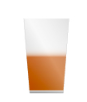 ½ pint glass of beer      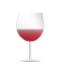 1 small glass of wine     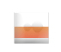 single measure of spirits 3.1ኣልኮላዊ መስተ ክንደይ ዝኸውን ግዜ ትሰቲ?	ፍጹም	ወርሓዊ ወይ ትሕቲኡ2-4 ግዜ ኣብ ወርሒ2-3 ግዜ ኣብ ሰሙንኣብ ሰሙን 4 ግዜን ልዕሊኡን 1 መዐቀኒ ዩኒት ኣልኮሆል ኣብ:½ ፓይንት ብርጭቆ ቢራ      1 ንእሽተይ ብርጭቆ ወይኒ     ንጽል መለክዒ ስፒሪትስ 3.2 How many units of alcohol do you drink in a typical day when you are drinking? 0-23-45-67-910 or moreኣብ እትሰትየሉ እዋን፣ ኣብ ሓደ ልሙድ መዓልቲ ክንደይ ዩኒት ኣልኮላዊ መስተ ትወስድ? 0-23-45-67-910ን ልዕሊኡንHow often have you had 6 or more units if female, or 8 or more if male, on a single occasion in the last year?NeverLess than monthlyMonthlyWeeklyDaily or almost dailyኣብ ዝሓለፈ ሓደ ዓመት ኣብ ሓደ ኣጋጣሚ ክንደይ ግዜ ኢኻ 6 ወይ ልዕሊኡ ዩኒት (ንጓል ኣንስተይቲ)፣ ወይ 8 ወይ ልዕሊኡ (ንደቂ ተባዕትዮ) ኣልኮሆል ሰቲኺ/ሰቲኻ?ፍጹምካብ ወርሓዊ ዝንእስወርሓዊሰሙናዊመዓልታዊ ወይ ዳርጋ መዓልታዊDo you take any drugs that may be harmful to your health e.g. cannabis, cocaine, heroin?	NeverI have quit taking drugs that might be harmful	Yesንጥዕናኻ ክጎድእ ዝኽእል ዝኾነ መዐወኒ ሓሽሽ ትወስድ ዲኻ፣ ንኣብነት ካናቢስ፣ ኮኬይን፣ ሂሮይን?	ፍጹምንጥዕና ክጎድእ ዝኽእል ሓሽሽ ምውሳድ ኣቋሪጸዮ ኣለኹ	እወDo you smoke? Never I have quit smokingYes	CigarettesHow many per day? ___________ 
How many years have you smoked for?
_________
TobaccoWould you like help to stop smoking?	Yes	No3.5ሽጋራ ተትክኽ ዲኻ? ፍጹም ሽጋራ ምትካኽ ኣቋሪጸዮ ኣለኹእወ	ሽጋራኣብ መዓልቲ ክንደይ?__________ 
ንክንደይ ዓመት ሽጋራ ኣትኪኽካ?
_________
ትምባኾሽጋራ ምትካኽ ንኸተቋርጽ ሓገዝ ትደሊዶ?	እወ	ኣይፋልንDo you chew tobacco?NeverI have quit chewing tobaccoYes3.6ትምባኾ ትሓይኽ ዲኻ?ፍጹምትምባኾ ምሕያኽ ኣቋሪጸ ኣለኹእወSection four: Vaccinationsራብዓይ ክፋል፡ ክታበታትHave you had all the childhood vaccinations offered in your country of origin?If you have a record of your vaccination history please bring this to your appointment.NoYesI don’t know4.1ኩሉ እቲ ኣብ መበቆል ሃገርካ ዝቐርብ ናይ ቁልዕነት ክታበት ረኺብካ ዲኻ?ናይ ክታበት ታሪኽኩም መዝገብ እንተሃልዩኩም በጃኹም ነዚ ናብ ቆጸራኹም ሒዝኩሞ ምጹ።ኣይፋልንእወኣይፈልጥንHave you been vaccinated against Tuberculosis (TB)?NoYesI don’t know4.2ኣንጻር ሕማም ዓባይ ሰዓል (ቲቢ) ተኸቲብካ'ዶ?ኣይፋልንእወኣይፈልጥንHave you been vaccinated against COVID-19?NoYes		1 dose2 doses3 dosesMore than 3 dosesI don’t know4.3ኣንጻር ኮቪድ-19 ተኸቲብካ'ዶ?ኣይፋልንእወ		1 ዓቐን/ዶዝ2 ዓቐን/ዶዝ3 ዓቐን/ዶዝልዕሊ 3 ዓቐን/ዶዝኣይፈልጥንSection five: Questions for female patients onlyሓሙሻይ ክፋል፡ ሕቶታት ንደቂ ኣንስትዮ ተሓከምቲ ጥራይAre you pregnant?NoI might be pregnantYesHow many weeks pregnant are you?____________________5.1ጥንስቲ ዲኺ?ኣይፋልንምናልባት ጥንስቲ ክኸውን ይኽእል እየእወናይ ክንደይ ሰሙን ጥንሲ ኣለኪ?____________________Do you use contraception?No Yes	What method do you use?Barrier contraception e.g. condoms, gel		Oral contraceptive pillCopper Coil/Intrauterine device (IUD)Hormonal coil/Intrauterine System (IUS) e.g. MirenaContraceptive injectionContraceptive implantOther5.2መከላኸሊ ጥንሲ ትጥቀሚ ዲኺ?ኣይፋልን እወ	ኣየናይ መከላኸሊ ሜላ ኢኺ እትጥቀሚ?ዘርኢ ወዲ ተባዕታይ ዝከልኸል ሜላ ኣብነት፡ ኮንደም፣ ጄል		ብኣፍ ዝውሰድ መከላኸሊ ጥንሲ ከኒናኮፐር ኮይል/መሳርሒ ውሽጢ ማህጸን (IUD)ሆርሞናዊ ኮይል/ስርዓት ውሽጢ ማህጸን (IUS) ንኣብነት፡ ሚረናናይ መርፍእ መከላኸሊኢምፕላንት/ዝቕበር መከላኸሊካልእDo you urgently need any contraception?No Yes5.3ዝኾነ መከላኸሊ ጥንሲ ብህጹጽ የድልየኪ ድዩ?ኣይፋልን እወHave you ever had a cervical smear or a smear test? This is a test to check the health of your cervix and help prevent cervical cancer.NoYesI would like to be given more information5.4ናይ ማህጸን ስሚር ወይ መርመራ ስሚር ጌርኪ ትፈልጢ'ዶ? እዚ መርመራ ጥዕና ማህጸንኪ ንምፍታሽን ንመንሽሮ ማህጸን ንምክልኻል ዝሕግዝን እዩ።ኣይፋልንእወተወሳኺ ሓበሬታ እንተዝወሃበኒ ደስ ይብለኒ።Have you had a hysterectomy (operation to remove your uterus and cervix)?NoYes5.5መጥባሕቲ ማህጸን (ሂስተረክቶሚ) (ማህጸን ንምእላይ ዝግበር መጥባሕቲ) ጌርኪ ኔርኪ ዲኺ?ኣይፋልንእወAs a female patient is there any particular private matter you would like to discuss/raise at your next appointment with a healthcare professional? NoYes5.6ከም ጓል ኣንስተይቲ ተሓካሚት መጠን ኣብ ዝቕጽል ቆጸራኺ ምስ በዓል ሞያ ክንክን ጥዕና ክትዛተይሉ/ክተልዕልዮ እትደልዪ ፍሉይ ውልቃዊ ጉዳይ ኣሎ ድዩ? ኣይፋልንእወIf there is something that you do not feel comfortable sharing in this form and you would like to discuss it with a doctor, please call your GP and book an appointment.ኣብዚ ቅጥዒ ንምክፋል ምቹእ ኮይኑ ዘይስምዓኩም ነገር እንተሃልዩን ምስ ሓኪም ክትዘራረበሉ ምስ እትደልዩን፣ በጃኹም ናብ ሓፈሻዊ ሓኪምኩም ደዊልኩም ቆጸራ ግበሩ።